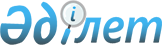 О внесении изменений в решение маслихата Коксуского района от 26 декабря 2017 года № 25-1 "О бюджетах сельских округов Коксуского района на 2018-2020 годы"Решение Коксуского районного маслихата Алматинской области от 5 мая 2018 года № 31-1. Зарегистрировано Департаментом юстиции Алматинской области 24 мая 2018 года № 4717
      В соответствии с пунктом 4 статьи 106 Бюджетного кодекса Республики Казахстан от 4 декабря 2008 года, подпунктом 1) пункта 1 статьи 6 Закона Республики Казахстан от 23 января 2001 года "О местном государственном управлении и самоуправлении в Республике Казахстан", маслихат Коксуского района РЕШИЛ: 
      1. Внести в решение маслихата Коксуского района "О бюджетах сельских округов Коксуского района на 2018-2020 годы" от 26 декабря 2017 года № 25-1 (зарегистрирован в Реестре государственной регистрации нормативных правовых актов № 4498, опубликован 23 января 2018 года в Эталонном контрольном банке нормативных правовых актов Республики Казахстан) следующие изменения:
      пункты 1, 2, 3, 4, 5, 6, 7 указанного решения изложить в новой редакции:
      "1. Утвердить бюджет Балпыкского сельского округа на 2018-2020 годы, согласно приложениям 1, 2, 3 к настоящему решению соответственно, в том числе на 2018 год в следующих объемах: 
      1) доходы 290 724 тысячи тенге, в том числе: 
      налоговые поступления 117 895 тысяч тенге; 
      поступления трансфертов 172 027 тысяч тенге, в том числе: 
      поступления целевых текущих трансфертов 144 590 тысяч тенге; 
      субвенция 27 437 тысяч тенге; 
      2) затраты 290 724 тысячи тенге; 
      3) чистое бюджетное кредитование 0 тысяч тенге; 
      4) сальдо по операциям с финансовыми активами 0 тысяч тенге; 
      5) дефицит (профицит) бюджета (-) 0 тысяч тенге; 
      6) финансирование дефицита (использование профицита) бюджета 0 тысяч тенге.";
      "2. Утвердить бюджет Жарлыозекского сельского округа на 2018-2020 годы, согласно приложениям 4, 5, 6 к настоящему решению соответственно, в том числе на 2018 год в следующих объемах:
      1) доходы 64 409 тысяч тенге, в том числе: 
      налоговые поступления 4 166 тысяч тенге; 
      поступления трансфертов 60 219 тысяч тенге, в том числе: 
      поступления целевых текущих трансфертов 44 420 тысяч тенге; 
      субвенция 15 799 тысяч тенге; 
      2) затраты 64 409 тысяч тенге; 
      3) чистое бюджетное кредитование 0 тысяч тенге; 
      4) сальдо по операциям с финансовыми активами 0 тысяч тенге; 
      5) дефицит (профицит) бюджета (-) 0 тысяч тенге; 
      6) финансирование дефицита (использование профицита) бюджета 0 тысяч тенге.";
      "3. Утвердить бюджет Лабасинского сельского округа на 2018-2020 годы, согласно приложениям 7, 8, 9 к настоящему решению соответственно, в том числе на 2018 год в следующих объемах: 
      1) доходы 80 371 тысяча тенге, в том числе: 
      налоговые поступления 8 340 тысяч тенге; 
      поступления трансфертов 71 762 тысяч тенге, в том числе: 
      поступления целевых текущих трансфертов 58 645 тысяч тенге; 
      субвенция 13 117 тысяч тенге; 
      2) затраты 80 371 тысяча тенге; 
      3) чистое бюджетное кредитование 0 тысяч тенге; 
      4) сальдо по операциям с финансовыми активами 0 тысяч тенге; 
      5) дефицит (профицит) бюджета (-) 0 тысяч тенге; 
      6) финансирование дефицита (использование профицита) бюджета 0 тысяч тенге.";
      "4. Утвердить бюджет Мукрынского сельского округа на 2018-2020 годы, согласно приложениям 10, 11, 12 к настоящему решению соответственно, в том числе на 2018 год в следующих объемах: 
      1) доходы 157 282 тысячи тенге, в том числе: 
      налоговые поступления 5 201 тысяча тенге; 
      поступления трансфертов 151 936 тысяч тенге, в том числе: 
      поступления целевых текущих трансфертов 136 940 тысяч тенге; 
      субвенция 14 996 тысяч тенге; 
      2) затраты 157 282 тысячи тенге; 
      3) чистое бюджетное кредитование 0 тысяч тенге; 
      4) сальдо по операциям с финансовыми активами 0 тысяч тенге; 
      5) дефицит (профицит) бюджета (-) 0 тысяч тенге; 
      6) финансирование дефицита (использование профицита) бюджета 0 тысяч тенге.";
      "5. Утвердить бюджет Муканчинского сельского округа на 2018-2020 годы, согласно приложениям 13, 14, 15 к настоящему решению соответственно, в том числе на 2018 год в следующих объемах:
      1) доходы 48 003 тысячи тенге, в том числе: 
      налоговые поступления 6 434 тысячи тенге; 
      поступления трансфертов 41 497 тысяч тенге, в том числе: 
      поступления целевых текущих трансфертов 28 242 тысячи тенге; 
      субвенция 13 255 тысяч тенге; 
      2) затраты 48 003 тысячи тенге; 
      3) чистое бюджетное кредитование 0 тысяч тенге; 
      4) сальдо по операциям с финансовыми активами 0 тысяч тенге; 
      5) дефицит (профицит) бюджета (-) 0 тысяч тенге; 
      6) финансирование дефицита (использование профицита) бюджета 0 тысяч тенге.";
      "6. Утвердить бюджет Алгабасского сельского округа на 2018-2020 годы, согласно приложениям 16, 17, 18 к настоящему решению соответственно, в том числе на 2018 год в следующих объемах: 
      1) доходы 37 672 тысячи тенге, в том числе: 
      налоговые поступления 2 956 тысячи тенге; 
      поступления трансфертов 34 190 тысяч тенге, в том числе: 
      поступления целевых текущих трансфертов 20 617 тысяч тенге; 
      субвенция 13 573 тысяч тенге; 
      2) затраты 37 672 тысячи тенге; 
      3) чистое бюджетное кредитование 0 тысяч тенге; 
      4) сальдо по операциям с финансовыми активами 0 тысяч тенге; 
      5) дефицит (профицит) бюджета (-) 0 тысяч тенге; 
      6) финансирование дефицита (использование профицита) бюджета 0 тысяч тенге.";
      "7. Утвердить бюджет Енбекшинского сельского округа на 2018-2020 годы, согласно приложениям 19, 20, 21 к настоящему решению соответственно, в том числе на 2018 год в следующих объемах: 
      1) доходы 42 064 тысячи тенге, в том числе: 
      налоговые поступления 3 870 тысяч тенге; 
      поступления трансфертов 38 166 тысяч тенге, в том числе: 
      поступления целевых текущих трансфертов 22 423 тысячи тенге; 
      субвенция 15 743 тысячи тенге; 
      2) затраты 42 064 тысячи тенге; 
      3) чистое бюджетное кредитование 0 тысяч тенге; 
      4) сальдо по операциям с финансовыми активами 0 тысяч тенге; 
      5) дефицит (профицит) бюджета (-) 0 тысяч тенге; 
      6) финансирование дефицита (использование профицита) бюджета 0 тысяч тенге.".
      2. Приложения 1, 4, 7, 10, 13, 16, 19 к указанному решению изложить в новой редакции согласно приложению 1, 2, 3, 4, 5, 6, 7 к настоящему решению соответственно.
      3. Контроль за исполнением настоящего решения возложить на постоянную комиссию маслихата Коксуского района "По экономическому развитию района, местному бюджету, охраны природы и вопросам сельского хозяйства".
      4. Настоящее решение вводится в действие с 1 января 2018 года. Бюджет Балпыкского сельского округа на 2018 год Бюджет Жарлыозекского сельского округа на 2018 год Бюджет Лабасинского сельского округа на 2018 год Бюджет Мукрынского сельского округа на 2018 год Бюджет Муканчинского сельского округа на 2018 год Бюджет Алгабасского сельского округа на 2018 год Бюджет Енбекшинского сельского округа на 2018 год
					© 2012. РГП на ПХВ «Институт законодательства и правовой информации Республики Казахстан» Министерства юстиции Республики Казахстан
				
      Председатель сессии маслихата

      Коксуского района

М. Каблисанов

      Секретарь маслихата

      Коксуского района

А. Досымбеков
Приложение 1 к решению маслихата Коксуского района "5" мая 2018 года № 31-1 "О внесении изменений в решение маслихата Коксуского района от 26 декабря 2017 года № 25-1 "О бюджетах сельских округов Коксуского района на 2018-2020 годы"Приложение 1 к решению маслихата Коксуского района от 26 декабря 2017 года № 25-1 "О бюджетах сельских округов Коксуского района на 2018-2020 годы"
Категория
Категория
Категория
Категория
 

Сумма

(тысяч тенге)
Класс
Класс
Класс
 

Сумма

(тысяч тенге)
Подкласс
Подкласс
 

Сумма

(тысяч тенге)
Наименование
 

Сумма

(тысяч тенге)
1. Доходы
290724
1
Налоговые поступления
117895
01
Подоходный налог
48301
2
Индивидуальный подоходный налог
48301
04
Hалоги на собственность
69592
1
Hалоги на имущество
1201
3
Земельный налог
1470
4
Hалог на транспортные средства
66921
05
Внутренние налоги на товары, работы и услуги
2
4
Сборы за ведение предпринимательской и профессиональной деятельности
2
2
Неналоговые поступления
802
01
Доходы от государственной собственности
377
5
Доходы от аренды имущества, находящегося в государственной собственности
377
06
Прочие неналоговые поступления
425
1
Прочие неналоговые поступления
425
4
Поступления трансфертов 
172027
02
Трансферты из вышестоящих органов государственного управления
172027
3
Трансферты из районного (города областного значения) бюджета
172027
Функциональная группа
Функциональная группа
Функциональная группа
Функциональная группа
Функциональная группа
 

Сумма

(тысяч тенге)
Функциональная подгруппа
Функциональная подгруппа
Функциональная подгруппа
Функциональная подгруппа
 

Сумма

(тысяч тенге)
Администратор бюджетных программ
Администратор бюджетных программ
Администратор бюджетных программ
 

Сумма

(тысяч тенге)
Программа
Программа
 

Сумма

(тысяч тенге)
Наименование
 

Сумма

(тысяч тенге)
2. Затраты
290724
01
Государственные услуги общего характера
26013
1
Представительные, исполнительные и другие органы, выполняющие общие функции государственного управления
26013
124
Аппарат акима города районного значения, села, поселка, сельского округа
26013
001
Услуги по обеспечению деятельности акима города районного значения, села, поселка, сельского округа
26013
04
Образование
204806
1
Дошкольное воспитание и обучение
204068
124
Аппарат акима города районного значения, села, поселка, сельского округа
204068
004
Дошкольное воспитание и обучение и организация медицинского обслуживания в организациях дошкольного воспитания и обучения
204068
2
Начальное, основное среднее и общее среднее образование
738
124
Аппарат акима города районного значения, села, поселка, сельского округа
738
005
Организация бесплатного подвоза учащихся до ближайшей школы и обратно в сельской местности
738
07
Жилищно-коммунальное хозяйство
46853
3
Благоустройство населенных пунктов
46853
124
Аппарат акима города районного значения, села, поселка, сельского округа
46853
008
Освещение улиц в населенных пунктах
12179
009
Обеспечение санитарии населенных пунктов
8553
011
Благоустройство и озеленение населенных пунктов
26121
13
Прочие
13052
9
Прочие
13052
124
Аппарат акима города районного значения, села, поселка, сельского округа
13052
040
Реализация мероприятий для решения вопросов обустройства населенных пунктов в реализацию мер по содействию экономическому развитию регионов в рамках Программы развития регионов до 2020 года
13052
Категория
Категория
Категория
Категория
 

Сумма

(тысяч тенге)
Класс
Класс
Класс
 

Сумма

(тысяч тенге)
Подкласс
Подкласс
 

Сумма

(тысяч тенге)
Наименование
 

Сумма

(тысяч тенге)
3. Чистое бюджетное кредитование
0
Функциональная группа
Функциональная группа
Функциональная группа
Функциональная группа
Функциональная группа
 

Сумма

(тысяч тенге)
Функциональная подгруппа
Функциональная подгруппа
Функциональная подгруппа
Функциональная подгруппа
 

Сумма

(тысяч тенге)
Администратор бюджетных программ
Администратор бюджетных программ
Администратор бюджетных программ
 

Сумма

(тысяч тенге)
Программа
Программа
 

Сумма

(тысяч тенге)
Наименование
 

Сумма

(тысяч тенге)
4. Сальдо по операциям с финансовыми активами
0
Категория
Категория
Категория
Категория
 

Сумма

(тысяч тенге)
Класс
Класс
Класс
 

Сумма

(тысяч тенге)
Подкласс
Подкласс
 

Сумма

(тысяч тенге)
Наименование
 

Сумма

(тысяч тенге)
5. Дефицит (профицит) бюджета
0
6. Финансирование дефицита (использование профицита ) бюджета
0Приложение 2 к решению маслихата Коксуского района "5" мая 2018 года № 31-1 "О внесении изменений в решение маслихата Коксуского района от 26 декабря 2017 года № 25-1 "О бюджетах сельских округов Коксуского района на 2018-2020 годы" Приложение 4 к решению маслихата Коксуского района от 26 декабря 2017 года № 25-1 "О бюджетах сельских округов Коксуского района на 2018-2020 годы"
Категория
Категория
Категория
Категория
 

Сумма

(тысяч тенге)
Класс
Класс
Класс
 

Сумма

(тысяч тенге)
Подкласс
Подкласс
 

Сумма

(тысяч тенге)
Наименование
 

Сумма

(тысяч тенге)
1. Доходы
64409
1
Налоговые поступления
4166
01
Подоходный налог
822
2
Индивидуальный подоходный налог
822
04
Hалоги на собственность
3344
1
Hалоги на имущество
30
3
Земельный налог
310
4
Hалог на транспортные средства
3004
2
Неналоговые поступления
24
06
Прочие неналоговые поступления
24
1
Прочие неналоговые поступления
24
4
Поступления трансфертов 
60219
02
Трансферты из вышестоящих органов государственного управления
60219
3
Трансферты из районного (города областного значения) бюджета
60219
Функциональная группа
Функциональная группа
Функциональная группа
Функциональная группа
Функциональная группа
 

Сумма

(тысяч тенге)
Функциональная подгруппа
Функциональная подгруппа
Функциональная подгруппа
Функциональная подгруппа
 

Сумма

(тысяч тенге)
Администратор бюджетных программ
Администратор бюджетных программ
Администратор бюджетных программ
 

Сумма

(тысяч тенге)
Программа
Программа
 

Сумма

(тысяч тенге)
Наименование
 

Сумма

(тысяч тенге)
2. Затраты
64409
01
Государственные услуги общего характера
19131
1
Представительные, исполнительные и другие органы, выполняющие общие функции государственного управления
19131
124
Аппарат акима города районного значения, села, поселка, сельского округа
19131
001
Услуги по обеспечению деятельности акима города районного значения, села, поселка, сельского округа
19131
04
Образование
18968
1
Дошкольное воспитание и обучение
18968
124
Аппарат акима города районного значения, села, поселка, сельского округа
18968
004
Дошкольное воспитание и обучение и организация медицинского обслуживания в организациях дошкольного воспитания и обучения
18968
07
Жилищно-коммунальное хозяйство
23836
3
Благоустройство населенных пунктов
23836
124
Аппарат акима города районного значения, села, поселка, сельского округа
23836
008
Освещение улиц в населенных пунктах
1935
009
Обеспечение санитарии населенных пунктов
452
011
Благоустройство и озеленение населенных пунктов
21449
13
Прочие
2474
9
Прочие
2474
124
Аппарат акима города районного значения, села, поселка, сельского округа
2474
040
Реализация мероприятий для решения вопросов обустройства населенных пунктов в реализацию мер по содействию экономическому развитию регионов в рамках Программы развития регионов до 2020 года
2474
Категория
Категория
Категория
Категория
 

Сумма

(тысяч тенге)
Класс
Класс
Класс
 

Сумма

(тысяч тенге)
Подкласс
Подкласс
 

Сумма

(тысяч тенге)
Наименование
 

Сумма

(тысяч тенге)
3. Чистое бюджетное кредитование
0
Функциональная группа
Функциональная группа
Функциональная группа
Функциональная группа
Функциональная группа
Сумма

(тысяч тенге)
Функциональная подгруппа
Функциональная подгруппа
Функциональная подгруппа
Функциональная подгруппа
Сумма

(тысяч тенге)
Администратор бюджетных программ
Администратор бюджетных программ
Администратор бюджетных программ
Сумма

(тысяч тенге)
Программа
Программа
Сумма

(тысяч тенге)
Наименование
Сумма

(тысяч тенге)
4. Сальдо по операциям с финансовыми активами
0
Категория
Категория
Категория
Категория
 

Сумма

(тысяч тенге)
Класс
Класс
Класс
 

Сумма

(тысяч тенге)
Подкласс
Подкласс
 

Сумма

(тысяч тенге)
Наименование
 

Сумма

(тысяч тенге)
5. Дефицит (профицит) бюджета
0
6. Финансирование дефицита (использование профицита ) бюджета
0Приложение 3 к решению маслихата Коксуского района "5" мая 2018 года № 31-1 "О внесении изменений в решение маслихата Коксуского района от 26 декабря 2017 года № 25-1 "О бюджетах сельских округов Коксуского района на 2018-2020 годы"Приложение 7 к решению маслихата Коксуского района от 26 декабря 2017 года № 25-1 "О бюджетах сельских округов Коксуского района на 2018-2020 годы"
Категория
Категория
Категория
Категория
 

Сумма

(тысяч тенге)
Класс
Класс
Класс
 

Сумма

(тысяч тенге)
Подкласс
Подкласс
 

Сумма

(тысяч тенге)
Наименование
 

Сумма

(тысяч тенге)
1. Доходы
80371
1
Налоговые поступления
8340
01
Подоходный налог
3377
2
Индивидуальный подоходный налог
3377
04
Hалоги на собственность
4963
1
Hалоги на имущество
60
3
Земельный налог
505
4
Hалог на транспортные средства
4398
2
Неналоговые поступления
269
04
Штрафы, пени, санкции, взыскания, налагаемые государственными учреждениями, финансируемыми из государственного бюджета, а также содержащимися и финансируемыми из бюджета (сметы расходов) Национального Банка Республики Казахстан 
1
1
Штрафы, пени, санкции, взыскания, налагаемые государственными учреждениями, финансируемыми из государственного бюджета, а также содержащимися и финансируемыми из бюджета (сметы расходов) Национального Банка Республики Казахстан, за исключением поступлений от организаций нефтяного сектора 
1
06
Прочие неналоговые поступления
268
1
Прочие неналоговые поступления
268
4
Поступления трансфертов 
71762
02
Трансферты из вышестоящих органов государственного управления
71762
3
Трансферты из районного (города областного значения) бюджета
71762
Функциональная группа
Функциональная группа
Функциональная группа
Функциональная группа
Функциональная группа
 

Сумма

(тысяч тенге)
Функциональная подгруппа
Функциональная подгруппа
Функциональная подгруппа
Функциональная подгруппа
 

Сумма

(тысяч тенге)
Администратор бюджетных программ
Администратор бюджетных программ
Администратор бюджетных программ
 

Сумма

(тысяч тенге)
Программа
Программа
 

Сумма

(тысяч тенге)
Наименование
 

Сумма

(тысяч тенге)
2. Затраты
80371
01
Государственные услуги общего характера
19248
1
Представительные, исполнительные и другие органы, выполняющие общие функции государственного управления
19248
124
Аппарат акима города районного значения, села, поселка, сельского округа
19248
001
Услуги по обеспечению деятельности акима города районного значения, села, поселка, сельского округа
19248
04
Образование
54083
1
Дошкольное воспитание и обучение
53534
124
Аппарат акима города районного значения, села, поселка, сельского округа
53534
004
Дошкольное воспитание и обучение и организация медицинского обслуживания в организациях дошкольного воспитания и обучения
53534
2
Начальное, основное среднее и общее среднее образование
549
124
Аппарат акима города районного значения, села, поселка, сельского округа
549
005
Организация бесплатного подвоза учащихся до ближайшей школы и обратно в сельской местности
549
07
Жилищно-коммунальное хозяйство
2169
3
Благоустройство населенных пунктов
2169
124
Аппарат акима города районного значения, села, поселка, сельского округа
2169
008
Освещение улиц в населенных пунктах
1590
009
Обеспечение санитарии населенных пунктов
452
011
Благоустройство и озеленение населенных пунктов
127
13
Прочие
4871
9
Прочие
4871
124
Аппарат акима города районного значения, села, поселка, сельского округа
4871
040
Реализация мероприятий для решения вопросов обустройства населенных пунктов в реализацию мер по содействию экономическому развитию регионов в рамках Программы развития регионов до 2020 года
4871
Категория
Категория
Категория
Категория
 

Сумма

(тысяч тенге)
Класс
Класс
Класс
 

Сумма

(тысяч тенге)
Подкласс
Подкласс
 

Сумма

(тысяч тенге)
Наименование
 

Сумма

(тысяч тенге)
3. Чистое бюджетное кредитование
0
Функциональная группа
Функциональная группа
Функциональная группа
Функциональная группа
Функциональная группа
Сумма

(тысяч тенге)
Функциональная подгруппа
Функциональная подгруппа
Функциональная подгруппа
Функциональная подгруппа
Сумма

(тысяч тенге)
Администратор бюджетных программ
Администратор бюджетных программ
Администратор бюджетных программ
Сумма

(тысяч тенге)
Программа
Программа
Сумма

(тысяч тенге)
Наименование
Сумма

(тысяч тенге)
4. Сальдо по операциям с финансовыми активами
0
Категория
Категория
Категория
Категория
 

Сумма

(тысяч тенге)
Класс
Класс
Класс
 

Сумма

(тысяч тенге)
Подкласс
Подкласс
 

Сумма

(тысяч тенге)
Наименование
 

Сумма

(тысяч тенге)
5. Дефицит (профицит) бюджета
0
6. Финансирование дефицита (использование профицита ) бюджета
0Приложение 4 к решению маслихата Коксуского района "5" мая 2018 года № 31-1 "О внесении изменений в решение маслихата Коксуского района от 26 декабря 2017 года № 25-1 "О бюджетах сельских округов Коксуского района на 2018-2020 годы"Приложение 10 к решению маслихата Коксуского района от 26 декабря 2017 года № 25-1 "О бюджетах сельских округов Коксуского района на 2018-2020 годы"
Категория
Категория
Категория
Категория
 

Сумма

(тысяч тенге)
Класс
Класс
Класс
 

Сумма

(тысяч тенге)
Подкласс
Подкласс
 

Сумма

(тысяч тенге)
Наименование
 

Сумма

(тысяч тенге)
1. Доходы
157282
1
Налоговые поступления
5201
01
Подоходный налог
2408
2
Индивидуальный подоходный налог
2408
04
Hалоги на собственность
2793
1
Hалоги на имущество
45
3
Земельный налог
371
4
Hалог на транспортные средства
2377
2
Неналоговые поступления
145
06
Прочие неналоговые поступления
145
1
Прочие неналоговые поступления
145
4
Поступления трансфертов 
151936
02
Трансферты из вышестоящих органов государственного управления
151936
3
Трансферты из районного (города областного значения) бюджета
151936
Функциональная группа
Функциональная группа
Функциональная группа
Функциональная группа
Функциональная группа
 

Сумма

(тысяч тенге)
Функциональная подгруппа
Функциональная подгруппа
Функциональная подгруппа
Функциональная подгруппа
 

Сумма

(тысяч тенге)
Администратор бюджетных программ
Администратор бюджетных программ
Администратор бюджетных программ
 

Сумма

(тысяч тенге)
Программа
Программа
 

Сумма

(тысяч тенге)
Наименование
 

Сумма

(тысяч тенге)
2. Затраты
157282
01
Государственные услуги общего характера
19281
1
Представительные, исполнительные и другие органы, выполняющие общие функции государственного управления
19281
124
Аппарат акима города районного значения, села, поселка, сельского округа
19281
001
Услуги по обеспечению деятельности акима города районного значения, села, поселка, сельского округа
17981
022
Капитальные расходы государственных органов
1300
04
Образование
48225
1
Дошкольное воспитание и обучение
47581
124
Аппарат акима города районного значения, села, поселка, сельского округа
47581
004
Дошкольное воспитание и обучение и организация медицинского обслуживания в организациях дошкольного воспитания и обучения
47581
2
Начальное, основное среднее и общее среднее образование
644
124
Аппарат акима города районного значения, села, поселка, сельского округа
644
005
Организация бесплатного подвоза учащихся до ближайшей школы и обратно в сельской местности
644
07
Жилищно-коммунальное хозяйство
86975
3
Благоустройство населенных пунктов
86975
124
Аппарат акима города районного значения, села, поселка, сельского округа
86975
008
Освещение улиц в населенных пунктах
1378
009
Обеспечение санитарии населенных пунктов
452
011
Благоустройство и озеленение населенных пунктов
85145
13
Прочие
2801
9
Прочие
2801
124
Аппарат акима города районного значения, села, поселка, сельского округа
2801
040
Реализация мероприятий для решения вопросов обустройства населенных пунктов в реализацию мер по содействию экономическому развитию регионов в рамках Программы развития регионов до 2020 года
2801
Категория
Категория
Категория
Категория
 

Сумма

(тысяч тенге)
Класс
Класс
Класс
 

Сумма

(тысяч тенге)
Подкласс
Подкласс
 

Сумма

(тысяч тенге)
Наименование
 

Сумма

(тысяч тенге)
3. Чистое бюджетное кредитование
0
Функциональная группа
Функциональная группа
Функциональная группа
Функциональная группа
Функциональная группа
Сумма

(тысяч тенге)
Функциональная подгруппа
Функциональная подгруппа
Функциональная подгруппа
Функциональная подгруппа
Сумма

(тысяч тенге)
Администратор бюджетных программ
Администратор бюджетных программ
Администратор бюджетных программ
Сумма

(тысяч тенге)
Программа
Программа
Сумма

(тысяч тенге)
Наименование
Сумма

(тысяч тенге)
4. Сальдо по операциям с финансовыми активами
0
Категория
Категория
Категория
Категория
 

Сумма

(тысяч тенге)
Класс
Класс
Класс
 

Сумма

(тысяч тенге)
Подкласс
Подкласс
 

Сумма

(тысяч тенге)
Наименование
 

Сумма

(тысяч тенге)
5. Дефицит (профицит) бюджета
0
6. Финансирование дефицита (использование профицита ) бюджета
0Приложение 5 к решению маслихата Коксуского района "5" мая 2018 года № 31-1 "О внесении изменений в решение маслихата Коксуского района от 26 декабря 2017 года № 25-1 "О бюджетах сельских округов Коксуского района на 2018-2020 годы"Приложение 13 к решению маслихата Коксуского района от 26 декабря 2017 года № 25-1 "О бюджетах сельских округов Коксуского района на 2018-2020 годы"
Категория
Категория
Категория
Категория
 

Сумма

(тысяч тенге)
Класс
Класс
Класс
 

Сумма

(тысяч тенге)
Подкласс
Подкласс
 

Сумма

(тысяч тенге)
Наименование
 

Сумма

(тысяч тенге)
1. Доходы
48003
1
Налоговые поступления
6434
01
Подоходный налог
3433
2
Индивидуальный подоходный налог
3433
04
Hалоги на собственность
3001
1
Hалоги на имущество
48
3
Земельный налог
421
4
Hалог на транспортные средства
2532
2
Неналоговые поступления
72
01
Доходы от государственной собственности
34
5
Доходы от аренды имущества, находящегося в государственной собственности
34
06
Прочие неналоговые поступления
38
1
Прочие неналоговые поступления
38
4
Поступления трансфертов 
41497
02
Трансферты из вышестоящих органов государственного управления
41497
3
Трансферты из районного (города областного значения) бюджета
41497
Функциональная группа
Функциональная группа
Функциональная группа
Функциональная группа
Функциональная группа
 

Сумма

(тысяч тенге)
Функциональная подгруппа
Функциональная подгруппа
Функциональная подгруппа
Функциональная подгруппа
 

Сумма

(тысяч тенге)
Администратор бюджетных программ
Администратор бюджетных программ
Администратор бюджетных программ
 

Сумма

(тысяч тенге)
Программа
Программа
 

Сумма

(тысяч тенге)
Наименование
 

Сумма

(тысяч тенге)
2. Затраты
48003
01
Государственные услуги общего характера
19009
1
Представительные, исполнительные и другие органы, выполняющие общие функции государственного управления
19009
124
Аппарат акима города районного значения, села, поселка, сельского округа
19009
001
Услуги по обеспечению деятельности акима города районного значения, села, поселка, сельского округа
19009
04
Образование
14988
1
Дошкольное воспитание и обучение
14988
124
Аппарат акима города районного значения, села, поселка, сельского округа
14988
004
Дошкольное воспитание и обучение и организация медицинского обслуживания в организациях дошкольного воспитания и обучения
14988
07
Жилищно-коммунальное хозяйство
10321
3
Благоустройство населенных пунктов
10321
124
Аппарат акима города районного значения, села, поселка, сельского округа
10321
008
Освещение улиц в населенных пунктах
9742
009
Обеспечение санитарии населенных пунктов
452
011
Благоустройство и озеленение населенных пунктов
127
13
Прочие
3685
9
Прочие
3685
124
Аппарат акима города районного значения, села, поселка, сельского округа
3685
040
Реализация мероприятий для решения вопросов обустройства населенных пунктов в реализацию мер по содействию экономическому развитию регионов в рамках Программы развития регионов до 2020 года
3685
Категория
Категория
Категория
Категория
 

Сумма

(тысяч тенге)
Класс
Класс
Класс
 

Сумма

(тысяч тенге)
Подкласс
Подкласс
 

Сумма

(тысяч тенге)
Наименование
 

Сумма

(тысяч тенге)
3. Чистое бюджетное кредитование
0
Функциональная группа
Функциональная группа
Функциональная группа
Функциональная группа
Функциональная группа
Сумма

(тысяч тенге)
Функциональная подгруппа
Функциональная подгруппа
Функциональная подгруппа
Функциональная подгруппа
Сумма

(тысяч тенге)
Администратор бюджетных программ
Администратор бюджетных программ
Администратор бюджетных программ
Сумма

(тысяч тенге)
Программа
Программа
Сумма

(тысяч тенге)
Наименование
Сумма

(тысяч тенге)
4. Сальдо по операциям с финансовыми активами
0
Категория
Категория
Категория
Категория
 

Сумма

(тысяч тенге)
Класс
Класс
Класс
 

Сумма

(тысяч тенге)
Подкласс
Подкласс
 

Сумма

(тысяч тенге)
Наименование
 

Сумма

(тысяч тенге)
5. Дефицит (профицит) бюджета
0
6. Финансирование дефицита (использование профицита ) бюджета
0Приложение 6 к решению маслихата Коксуского района "5" мая 2018 года № 31-1 "О внесении изменений в решение маслихата Коксуского района от 26 декабря 2017 года № 25-1 "О бюджетах сельских округов Коксуского района на 2018-2020 годы"Приложение 16 к решению маслихата Коксуского района от 26 декабря 2017 года № 25-1 "О бюджетах сельских округов Коксуского района на 2018-2020 годы"
Категория
Категория
Категория
Категория
 

Сумма

(тысяч тенге)
Класс
Класс
Класс
 

Сумма

(тысяч тенге)
Подкласс
Подкласс
 

Сумма

(тысяч тенге)
Наименование
 

Сумма

(тысяч тенге)
1. Доходы
37672
1
Налоговые поступления
2956
01
Подоходный налог
304
2
Индивидуальный подоходный налог
304
04
Hалоги на собственность
2652
1
Hалоги на имущество
20
3
Земельный налог
110
4
Hалог на транспортные средства
2522
2
Неналоговые поступления
526
06
Прочие неналоговые поступления
526
1
Прочие неналоговые поступления
526
4
Поступления трансфертов 
34190
02
Трансферты из вышестоящих органов государственного управления
34190
3
Трансферты из районного (города областного значения) бюджета
34190
Функциональная группа
Функциональная группа
Функциональная группа
Функциональная группа
Функциональная группа
 

Сумма

(тысяч тенге)
Функциональная подгруппа
Функциональная подгруппа
Функциональная подгруппа
Функциональная подгруппа
 

Сумма

(тысяч тенге)
Администратор бюджетных программ
Администратор бюджетных программ
Администратор бюджетных программ
 

Сумма

(тысяч тенге)
Программа
Программа
 

Сумма

(тысяч тенге)
Наименование
 

Сумма

(тысяч тенге)
2. Затраты
37672
01
Государственные услуги общего характера
15417
1
Представительные, исполнительные и другие органы, выполняющие общие функции государственного управления
15417
124
Аппарат акима города районного значения, села, поселка, сельского округа
15417
001
Услуги по обеспечению деятельности акима города районного значения, села, поселка, сельского округа
15417
04
Образование
19075
1
Дошкольное воспитание и обучение
18425
124
Аппарат акима города районного значения, села, поселка, сельского округа
18425
004
Дошкольное воспитание и обучение и организация медицинского обслуживания в организациях дошкольного воспитания и обучения
18425
2
Начальное, основное среднее и общее среднее образование
650
124
Аппарат акима города районного значения, села, поселка, сельского округа
650
005
Организация бесплатного подвоза учащихся до ближайшей школы и обратно в сельской местности
650
07
Жилищно-коммунальное хозяйство
1228
3
Благоустройство населенных пунктов
1228
124
Аппарат акима города районного значения, села, поселка, сельского округа
1228
008
Освещение улиц в населенных пунктах
649
009
Обеспечение санитарии населенных пунктов
452
011
Благоустройство и озеленение населенных пунктов
127
13
Прочие
1952
9
Прочие
1952
124
Аппарат акима города районного значения, села, поселка, сельского округа
1952
040
Реализация мероприятий для решения вопросов обустройства населенных пунктов в реализацию мер по содействию экономическому развитию регионов в рамках Программы развития регионов до 2020 года
1952
Категория
Категория
Категория
Категория
 

Сумма

(тысяч тенге)
Класс
Класс
Класс
 

Сумма

(тысяч тенге)
Подкласс
Подкласс
 

Сумма

(тысяч тенге)
Наименование
 

Сумма

(тысяч тенге)
3. Чистое бюджетное кредитование
0
Функциональная группа
Функциональная группа
Функциональная группа
Функциональная группа
Функциональная группа
Сумма

(тысяч тенге)
Функциональная подгруппа
Функциональная подгруппа
Функциональная подгруппа
Функциональная подгруппа
Сумма

(тысяч тенге)
Администратор бюджетных программ
Администратор бюджетных программ
Администратор бюджетных программ
Сумма

(тысяч тенге)
Программа
Программа
Сумма

(тысяч тенге)
Наименование
Сумма

(тысяч тенге)
4. Сальдо по операциям с финансовыми активами
0
Категория
Категория
Категория
Категория
 

Сумма

(тысяч тенге)
Класс
Класс
Класс
 

Сумма

(тысяч тенге)
Подкласс
Подкласс
 

Сумма

(тысяч тенге)
Наименование
 

Сумма

(тысяч тенге)
5. Дефицит (профицит) бюджета
0
6. Финансирование дефицита (использование профицита ) бюджета
0Приложение 7 к решению маслихата Коксуского района "5" мая 2018 года № 31-1 "О внесении изменений в решение маслихата Коксуского района от 26 декабря 2017 года № 25-1 "О бюджетах сельских округов Коксуского района на 2018-2020 годы"Приложение 19 к решению маслихата Коксуского района от 26 декабря 2017 года № 25-1 "О бюджетах сельских округов Коксуского района на 2018-2020 годы"
Категория
Категория
Категория
Категория
 

Сумма

(тысяч тенге)
Класс
Класс
Класс
 

Сумма

(тысяч тенге)
Подкласс
Подкласс
 

Сумма

(тысяч тенге)
Наименование
 

Сумма

(тысяч тенге)
1. Доходы
42064
1
Налоговые поступления
3870
01
Подоходный налог
1089
2
Индивидуальный подоходный налог
1089
04
Hалоги на собственность
2781
1
Hалоги на имущество
44
3
Земельный налог
310
4
Hалог на транспортные средства
2427
2
Неналоговые поступления
28
04
Штрафы, пени, санкции, взыскания, налагаемые государственными учреждениями, финансируемыми из государственного бюджета, а также содержащимися и финансируемыми из бюджета (сметы расходов) Национального Банка Республики Казахстан 
3
1
 Штрафы, пени, санкции, взыскания, налагаемые государственными учреждениями, финансируемыми из государственного бюджета, а также содержащимися и финансируемыми из бюджета (сметы расходов) Национального Банка Республики Казахстан, за исключением поступлений от организаций нефтяного сектора 
3
06
Прочие неналоговые поступления
25
1
Прочие неналоговые поступления
25
4
Поступления трансфертов 
38166
02
Трансферты из вышестоящих органов государственного управления
38166
3
Трансферты из районного (города областного значения) бюджета
38166
Функциональная группа
Функциональная группа
Функциональная группа
Функциональная группа
Функциональная группа
 

Сумма

(тысяч тенге)
Функциональная подгруппа
Функциональная подгруппа
Функциональная подгруппа
Функциональная подгруппа
 

Сумма

(тысяч тенге)
Администратор бюджетных программ
Администратор бюджетных программ
Администратор бюджетных программ
 

Сумма

(тысяч тенге)
Программа
Программа
 

Сумма

(тысяч тенге)
Наименование
 

Сумма

(тысяч тенге)
2. Затраты
42064
01
Государственные услуги общего характера
17204
1
Представительные, исполнительные и другие органы, выполняющие общие функции государственного управления
17204
124
Аппарат акима города районного значения, села, поселка, сельского округа
17204
001
Услуги по обеспечению деятельности акима города районного значения, села, поселка, сельского округа
17204
04
Образование
20523
1
Дошкольное воспитание и обучение
19262
124
Аппарат акима города районного значения, села, поселка, сельского округа
19262
004
Дошкольное воспитание и обучение и организация медицинского обслуживания в организациях дошкольного воспитания и обучения
19262
2
Начальное, основное среднее и общее среднее образование
1261
124
Аппарат акима города районного значения, села, поселка, сельского округа
1261
005
Организация бесплатного подвоза учащихся до ближайшей школы и обратно в сельской местности
1261
07
Жилищно-коммунальное хозяйство
1416
3
Благоустройство населенных пунктов
1416
124
Аппарат акима города районного значения, села, поселка, сельского округа
1416
008
Освещение улиц в населенных пунктах
837
009
Обеспечение санитарии населенных пунктов
452
011
Благоустройство и озеленение населенных пунктов
127
13
Прочие
2921
9
Прочие
2921
124
Аппарат акима города районного значения, села, поселка, сельского округа
2921
040
Реализация мероприятий для решения вопросов обустройства населенных пунктов в реализацию мер по содействию экономическому развитию регионов в рамках Программы развития регионов до 2020 года
2921
Категория
Категория
Категория
Категория
 

Сумма

(тысяч тенге)
Класс
Класс
Класс
 

Сумма

(тысяч тенге)
Подкласс
Подкласс
 

Сумма

(тысяч тенге)
Наименование
 

Сумма

(тысяч тенге)
3. Чистое бюджетное кредитование
0
Функциональная группа
Функциональная группа
Функциональная группа
Функциональная группа
Функциональная группа
Сумма

(тысяч тенге)
Функциональная подгруппа
Функциональная подгруппа
Функциональная подгруппа
Функциональная подгруппа
Сумма

(тысяч тенге)
Администратор бюджетных программ
Администратор бюджетных программ
Администратор бюджетных программ
Сумма

(тысяч тенге)
Программа
Программа
Сумма

(тысяч тенге)
Наименование
Сумма

(тысяч тенге)
4. Сальдо по операциям с финансовыми активами
0
Категория
Категория
Категория
Категория
 

Сумма

(тысяч тенге)
Класс
Класс
Класс
 

Сумма

(тысяч тенге)
Подкласс
Подкласс
 

Сумма

(тысяч тенге)
Наименование
 

Сумма

(тысяч тенге)
5. Дефицит (профицит) бюджета
0
6. Финансирование дефицита (использование профицита ) бюджета
0